¿Esto niños tendrán otras deficiencias o problemas?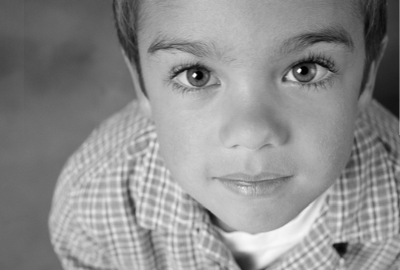 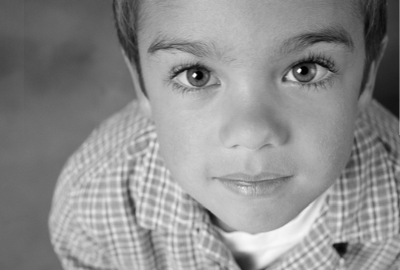 Muchos niños con AHI tienen retrasos en las habilidades motoras finas y/o problemas sen- soriales. Algunos podrían experimentar retos de aprendizaje como lectura, deletro o escri- tura.  Estos niños necesitan ayuda de otros profesionales como los terapistas ocupacio- nales, maestros de educación especial y pro- fesionales de desorrollo y comportamiento pedíatricos.Al principio estas dificultades no son obvias cuando el niño ha sido diagnosticado con AHI. Los padres y maestros deben de obser- var vigilantemente por otras señales de pro- blemas y así buscar la ayuda más apropiada y lo más pronto posible.¿Dondé puedo aprender más acerca de AHI?Apraxia Kids es la única organización nacional sín ánimo de lucro, dedicada exclusivamente a las necesidades de los niños con apraxia y sus familias.  El sito del internet de CASANA ha sido aclamado por Apraxia-KIDS.org como un sitio con abundante información acerca de todas las areas relacionadas con la apraxia y la ayuda que estos niños necesitan.   Para más información visite la página del internet: http://www.apraxia-kids.orgAcerca de Apraxia KidsApraxia Kids es una organización de caridad pública. Su misión es mejorar el sistema y apoyar a los niños   afectados con AHI, de esta manera cada niño tiene las mejoras oportunidades para desarro- llar su habla.Nuestras metas son:Proveer con información de multidi- fusión y recursosCrear y establecer contactos y oportuni- dades para los padres y profesionalesFacilitar mejores políticas públicas rela- cionadas con los servicios a los niños afectados con AHÍProveer educación y entrenamiento a los padres y profesionalesProveer apoyo de investigación científi- ca en tratamientos efectivos y patrocinar simposios de investigaciónApraxia Kids 1501 Reedsdale St,  Suite 202  Pittsburgh, PA  15233Telefono:  412-343-7102 Internet: Apraxia-Kids.org(¡Gracias a Luzdary Montoya por su donación de tiempo para traducir el folleto!)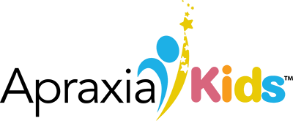 ¿Qué es la Apraxia del habla infantil?La apraxia del habla infantil (AHI) se considera como un desorden neurológi- co del habla que afecta la habilidad de un niño de producir sílabas y palabras correcta y claramente. El síntoma más obvio es que otros notan que el niño tiene una limitación significante con respecto a la producción clara del habla.¿Quién diagnóstica la AHI?Por la misma razón que este desorden del habla es complicado para diagnosti- car, la persona más indicada para hacer- lo es un terapeuta del habla y lenguaje que tenga suficiente experiencia en este tratamiento.  {Asegurése que el terapeu- ta tenga las siglas en inglés (CCC-SLP); especialmente para tratar este desorden del habla}. Otros problemas del habla y lenguaje que producen habla no clara y limitada también son diagnosticados por estos terapeutas.  Ellos tienen la expe- riencia y estudios intensivos para detec- tar desordenes del habla y lenguaje.¿Qué la causa?Al momento todas las causas del AHI no son conocidas.  Comunmente no hay una causa específica. Esto es llamado desordenes idipáticos, lo que quiere decir que no sabemos exactamente el porque un niño tiene esta dificultad. Sin embargo; algunos niños puede tener AHI basado en un dignóstico neurólo- gico, genético o mitocondríaco.¿Porqué les es tan difícil el hablar a estos niños?El acto de hablar es altamente sofisticado.Esto es un proceso cerebral que envuelve múscu- los de la boca, cara, lengua, y paladar suave, así como también impulsos cerebrales que se comu- nican entre el cerebro y los músculos necesarios para hablar.El proceso se inicia con una idea, de lo que quere- mos decir. Por lo tanto de forma subconsciente tenemos que reunir una sucesión de sonidos y palabras.En el siguiente paso tenemos que crear un movi- miento planeado y programado asociado con esos sonidos y palabras. Este proceso de planeamiento en los cuales los músculos encargados del habla deben moverse en un orden específico, ayuda asignar el tiempo y la fuerza de estos músculos para producir el producto final. Finalmente, trans- mitimos estos movimientos planeados a los músculos específicos que nos ayudarán a hablar.Este proceso sucede en un abrir y cerrar de ojos. Se cree que los niños con (AHI) tienen dificultad en crear, transmitir y guardar estos movimientos planeados del habla.¿Qué le ayuda a los niños con AHI?Principalmente, los niños con AHI requieren te- rapía del habla frecuente e intensivamente por un terapéuta especializado en tratar niños con este desorden del habla.Esta frecuencia e intensidad depende de cada in- dividuo, pero los casos mas severos, requieren terapía intensa y con más frecuencia.A medida que los niños mejoran (sí se han utiliza- do las técnicas apropiadas!), la frecuencia de la terapía se reducirá.El enfoque de la terapía con los niños que pade-cen AHI, es proveer al niño con un número de oportunidades para practicar el planea- miento, la programación y la producción correcta de los movimientos necesarios para hablar. Adicionalmente, es possible que los niños con apraxia del habla infantil (AHI) necesiten trabajar en otras habilidades del lenguaje y del habla durante estas sesiones. Algunos niños aprenderán lenguaje de señas o utilizarán un aparato para comunicarse mientras continuan trabajando en las habili- dades del habla.Los padres y/o las personas encargadas de cuidarlos necesitan estar altamente involu- crados en las metas del habla creada por el/ la terapéuta. La familia sirve como una extensión de estas metas, ayudandole al  niño a conseguir más práctica y oportunida- des que de otro modo para ellos sería difícil conseguirlas si el niño trabaja independien- temente. Los padres también puede ayudar a modelar interacciones apropiadas para que otros sepan como apoyar al niño en sus in- tentos de comunicarse.Los niños con AHI necesitan paciencia y apoyo de todas las personas importates en su vida. Su familia cercana, sus amigos y maestros pueden demonstrar este apoyo al aprender en como facilitar las formas en que el niño intenta comunicarse; sin presio- nar al niño a que hable, proveerle tiempo, paciencia cuando quiere hablar y afirmar todo estos esfuerzos.Cada niño con AHI está consciente de su dificultad para hablar. Con la ayuda profes- sional adecuada y el apoyo de sus familiares y amigos, ellos esperanzademente podrán y van a persistir en estos esfuerzos para ulti- mamente tener experiencias exitosas.